ПРИКАЗОт 8 декабря  2015 года									№ 116-оОб утверждении Правил поведения в живом уголке Станции юных натуралистов.В соответствии с с пунктом 21 части 1 статьи 34 Федерального закона от 29.12.2012 №273-ФЗ «Об образовании в Российской Федерации» и порядком пользования учащимися инфраструктурными объектами учреждения  ПРИКАЗЫВАЮ:Утвердить прилагаемые Правила поведения в живом уголке Станции юных натуралистов МОУ ДОД Дома детского творчества г. Углича.Разместить настоящие правила на официальном сайте учреждения в течение десяти рабочих дней со дня издания настоящего приказа.Контроль за исполнением настоящего приказа оставляю за собой.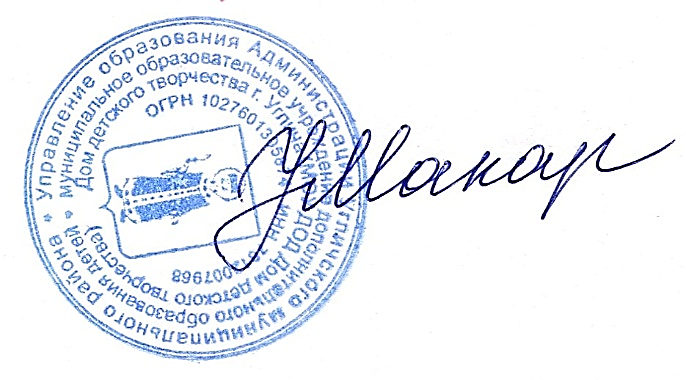 Директор:                                            Н.В.МакароваУТВЕРЖДЕНОПриказом директора № 116-о  от 8.12.2015 г.Правила поведения в Живом уголке Станции юных натуралистовМОУ ДОД Дом детского творчества1.	В живой  уголок можно пройти только со специалистом Станции юннатов (в целях безопасности посетителей и посещаемых).2.	 В составе каждой детской, школьной или студенческой организованной группы обязательно должен быть взрослый сопровождающий.3.	 Запрещается проносить оружие, взрывчатые, ядовитые, пахучие вещества, химические реактивы, крупногабаритные предметы, проводить и проносить своих животных.4.	Нельзя кричать, громко разговаривать и стучать по клеткам, аквариумам, террариумам.5.	Нельзя трогать руками стёкла аквариумов и террариумов. В клетки не совать пальцы и посторонние предметы.6.	Категорически запрещается обижать, дразнить животных.7.	СТРОГО ЗАПРЕЩЕНО кормить животных - это нарушает режим их содержания и может привести к заболеваниям и даже гибели.8.	Нельзя мусорить на территории живого уголка, бросать в вольеры к животным различные предметы (полиэтилен и пластик смертельно опасны для животных).9.	Не рекомендуется фотографировать животных с применением вспышки. 10.	  Только с разрешения работника Станции юннатов некоторых животных можно погладить или даже взять на руки. Держать при этом животных надо аккуратно, крепко прижимая брюшком к себе, не допуская его падения на пол.11.	 Не сорите - уважайте чужой труд.12.	 После посещения живого уголка обязательно надо вымыть руки с мылом.13.	 Посетители живого уголка обязаны выполнять все требования сотрудников Станции юннатов.14.	 За нарушение настоящих правил администрация может удалить посетителя из  живого уголка.15.	Станции юннатов вправе отказать гражданам в посещении живого уголка без объяснения причин.